ПЛАН МЕРОПРИЯТИЙ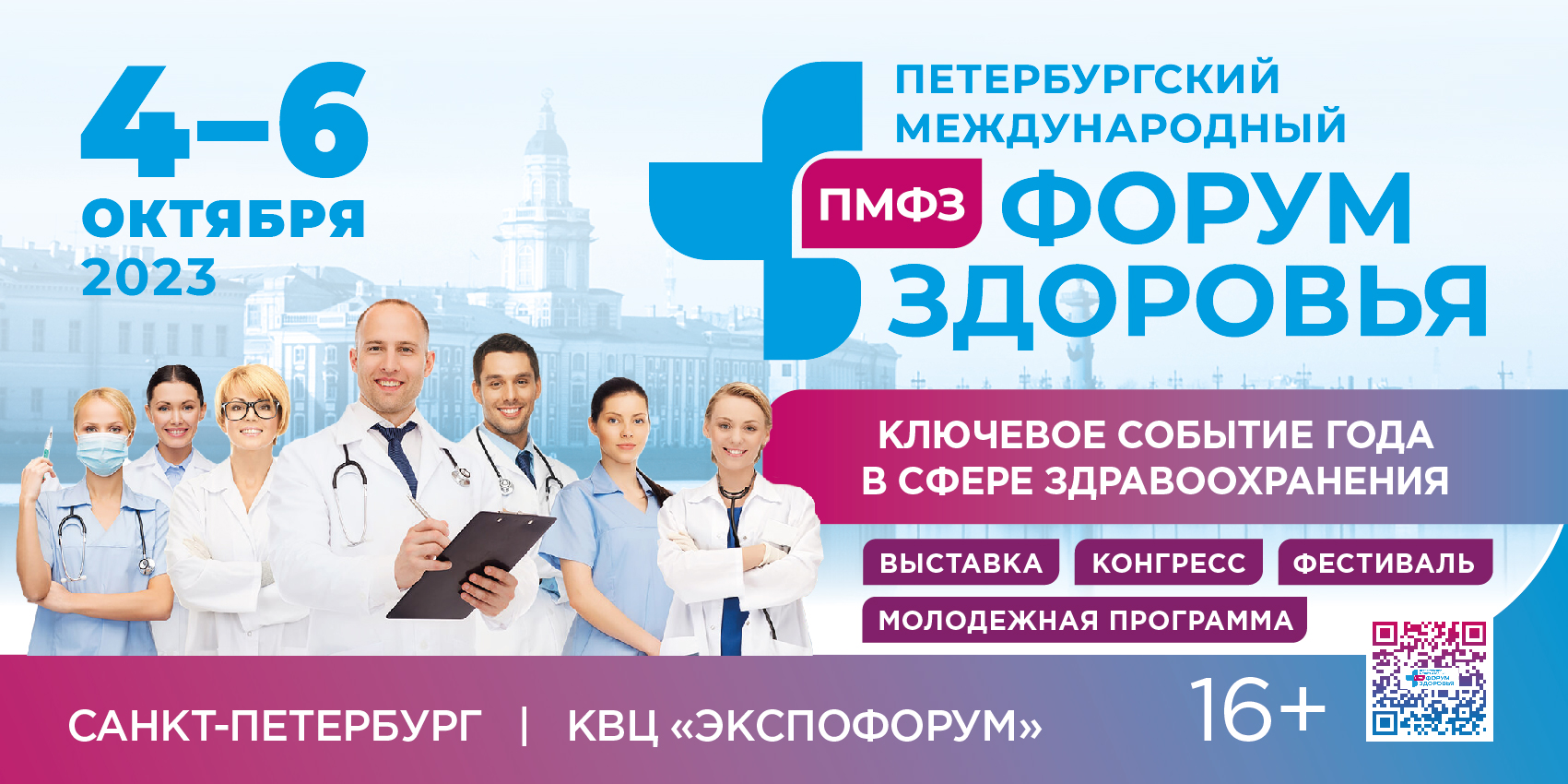 ПЛАН МЕРОПРИЯТИЙ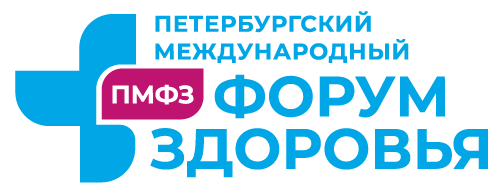 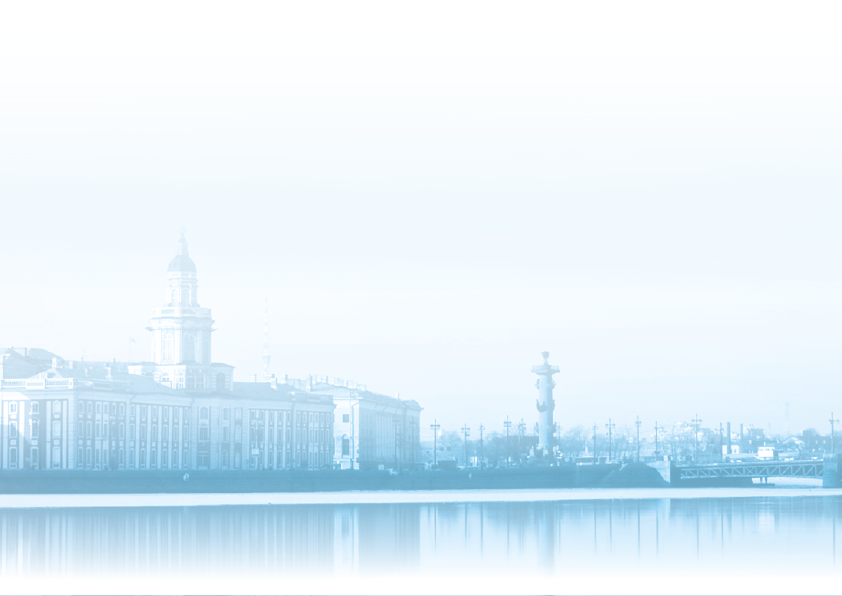 XI ПЕТЕРБУРГСКОГО МЕЖДУНАРОДНОГО ФОРУМА ЗДОРОВЬЯ (ПМФЗ-2023)(The 11th St. Petersburg International Health Forum (SPIHF 2023))	4–6 ОКТЯБРЯ 2023 ГОДА	* Внимание! Идет формирование программыВозможны изменения и дополненияСанкт-Петербург, Петербургское шоссе, 64/1, КВЦ «Экспофорум»* Внимание! В программе возможны изменения.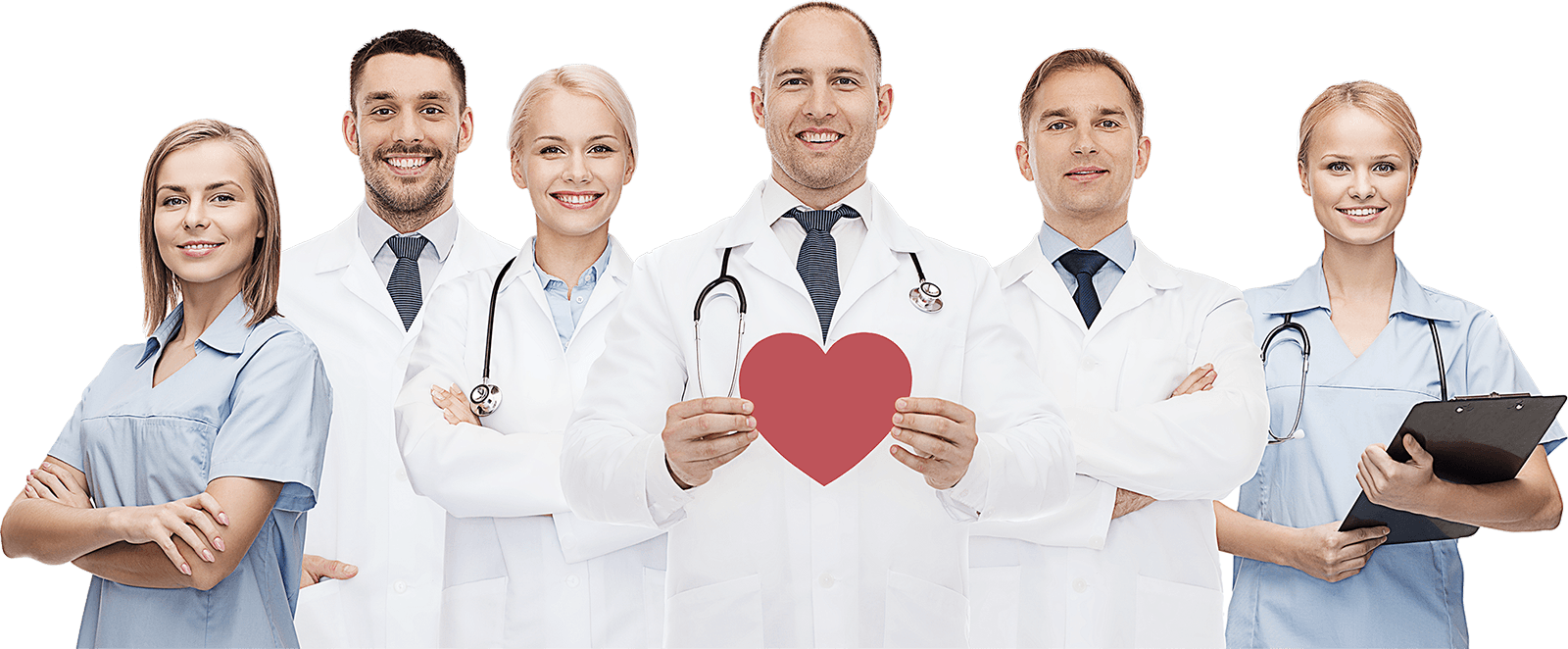 Место проведенияВремяНазвание мероприятияОрганизаторы4 ОКТЯБРЯ 2023 ГОДА4 ОКТЯБРЯ 2023 ГОДАЗал E8-E12                                выставка10:00–18:00Приглашаем принять участие в главном смотре перспективных медицинских инноваций!РАБОТА ВЫСТАВКИМедицинские инновации: наука и технологииНовые методы лечения: открытия и прорывы в медицинеМедицинская техника и оборудование для реабилитацииЗдоровым быть модно: продукты для здорового образа жизниМедицинский и оздоровительный туризмФестиваль «ИСКУССТВО ЗДОРОВЬЯ»ООО «ЭФ-Интернэшнл»ПРОГРАММА ОФИЦИАЛЬНЫХ МЕРОПРИЯТИЙЗал D111:00–11:30ТОРЖЕСТВЕННОЕ ОТКРЫТИЕXI ПЕТЕРБУРГСКОГО МЕЖДУНАРОДНОГО ФОРУМА ЗДОРОВЬЯ (ПМФЗ-2023)ПМФЗ в очередной раз станет профессиональной, интеллектуальной площадкой, на которой эксперты отрасли, власти и бизнеса предложат свои решения, направленные на преодоление рисков и угроз в современных реалиях.ПМФЗ – это:- профессиональная платформа для демонстрации передовых технологий в сфере здравоохранения;- актуальные темы современного здравоохранения;- авторитетные профессионалы, представляющие международное экспертное сообщество, ведущие специалисты отрасли;- полезные связи для профессионального сообщества и представителей бизнеса.ООО «ЭФ-Интернэшнл»Зал D112:00–13:00ПЛЕНАРНОЕ ЗАСЕДАНИЕ«СОВРЕМЕННОЕ ПЛАНИРОВАНИЕ ЗДРАВООХРАНЕНИЯ МЕГАПОЛИСА»С участием руководителей федеральных и региональных органов государственной власти Российской Федерации, руководителей профильных департаментов министерств здравоохранения стран СНГ, руководителей крупных медицинских организаций, фондов ОМС, ведущих образовательных и научных организаций, представителей ВОЗ в России, экспертного, научного, профессионального сообществ России и стран СНГ, некоммерческих и общественных организаций, представителей бизнеса и пациентского сообщества.Правительство Санкт-Петербурга;ООО «ЭФ-Интернэшнл»Зал В3–В514:00–17:00ПЕТЕРБУРГСКИЙ ЭКСПЕРТНЫЙ ФОРУМПО МЕДИЦИНСКОМУ И ОЗДОРОВИТЕЛЬНОМУ ТУРИЗМУ. 
МЕЖДУНАРОДНЫЙ MEDICAL HUBКомитет по развитию туризма Санкт-Петербурга;ООО «ЭФ-Интернэшнл»;Ассоциация медицинского туризма и экспорта медицинских услуг;Агентство медицинского туризмаПРОГРАММА ДЕЛОВЫХ МЕРОПРИЯТИЙВыставка, площадка БДК10:00–18:00РАБОТА БИРЖИ ДЕЛОВЫХ КОНТАКТОВПМФЗ-2023 – международная площадка для поиска новых заказчиков, поставщиков, партнеров и инвесторов.Индивидуальные деловые встречи, бизнес-диалоги, переговоры, поиск новых партнеров и обмен опытом с коллегами.ООО «ЭФ-Интернэшнл»Пресс-центр10:00–18:00РАБОТА ОНЛАЙН-СТУДИИ«СО-БЫТИЕ ХОРОШИХ НОВОСТЕЙ»ООО «ЭФ-Интернэшнл»Зал E8–E1212:30–13:30ОБХОД ВЫСТАВКИООО «ЭФ-Интернэшнл»Зал E8–E1213:30–13:50ЦЕРЕМОНИЯ ПОДПИСАНИЯ ДЕЛОВЫХ СОГЛАШЕНИЙ, МЕМОРАНДУМОВООО «ЭФ-Интернэшнл»Зал E8–E1213:30–13:50ПРЕСС-ПОДХОДООО «ЭФ-Интернэшнл»А5/2                                лаунж зона10:00–18:00ГЕНЕРАЛЬНЫЙ ПАРТНЕР(ДЕЛОВЫЕ ВСТРЕЧИ)КОНГРЕССНАЯ ПРОГРАММАЗал В1010:00–12:00КРУГЛЫЙ СТОЛ                                 «ЗДОРОВЬЕСБЕРЕГАЮЩИЕ ТЕХНОЛОГИИ»        ООО «Эксперт» Центр Аналитики»                   (Медколлегия)Зал А1–А310:00–13:00МОЛОДЕЖНЫЙ ФОРУМКванториУМ «МЕДИЦИНА МОЛОДАЯ»Клиника высоких медицинских технологий им. Н.И. Пирогова, ИТМО, АНО СоБытие    Зал D114:00–16:00ПАНЕЛЬНАЯ СЕССИЯ«ЛЕКАРСТВЕННОЕ ОБЕСПЕЧЕНИЕ В СОВРЕМЕННЫХ УСЛОВИЯХ»ФГБОУ ВО «Санкт-Петербургский государственный химико-фармацевтический университет» Минздрава РоссииЗал D214:00–16:00СЕССИЯ"ЭФФЕКТИВНОЕ ПЛАНИРОВАНИЕ ЗДРАВООХРАНЕНИЯ"Правительство Санкт-ПетербургаЗал D314:00–16:00КРУГЛЫЙ СТОЛ«ПЕРЕХОД К ПЕРСОНАЛИЗИРОВАННОЙ МЕДИЦИНЕ – МИФ ИЛИ РЕАЛЬНОСТЬ?»ФГБУ «НМИЦ им. В. А. Алмазова» Минздрава РоссииЗал Е1314:00–16:00КРУГЛЫЙ СТОЛ  ПРЕДСТАВИТЕЛЕЙ СЕВЕРО-ЗАПАДНОГО ФЕДЕРАЛЬНОГО ОКРУГА "ИТОГИ НЕОНАТАЛЬНОГО СКРИНИНГА" Правительство Санкт-ПетербургаЗал Е714:00–16:00КРУГЛЫЙ СТОЛ«ПРОМЫШЛЕННАЯ МЕДИЦИНА»Правительство Санкт-ПетербургаЗал В114:00–16:00СЕССИЯ«ПСИХОЛОГИЧЕСКАЯ ПОМОЩЬ НАСЕЛЕНИЮ. АКТУАЛЬНЫЕ АСПЕКТЫ»Правительство Санкт-ПетербургаЗал В1014:00–16:00КРУГЛЫЙ СТОЛ "АКТУАЛЬНЫЕ ВОПРОСЫ РАЗВИТИЯ ЗАКОНОДАТЕЛЬСТВА В СФЕРЕ ЗДРАВООХРАНЕНИЯ"    Постоянная комиссия по социальной политике и здравоохранению Законодательного Собрания Санкт-Петербурга    Зал В614:00–16:00КРУГЛЫЙ СТОЛ«ЭКОНОМИКА ЗДРАВООХРАНЕНИЯ»Правительство Санкт-ПетербургаЗал D216:00–18:00КРУГЛЫЙ СТОЛ«ТЕХНОЛОГИИ СТРОИТЕЛЬСТВА В СФЕРЕ ЗДРАВООХРАНЕНИЯ»Правительство Санкт-ПетербургаЗал В216:00–18:00КРУГЛЫЙ СТОЛ«БИОБЕЗОПАСНОСТЬ И ЗАЩИТА НАСЕЛЕНИЯ»Правительство Санкт-ПетербургаЗал В116:00–17:30ПАНЕЛЬНАЯ СЕССИЯ                                 ФГБУ "НМИЦ РК"  МИНЗДРАВА РФ  ФГБУ "НМИЦ РК"  МИНЗДРАВА РФ  Зал В616:00–17:30КОНФЕРЕНЦИЯ «СОВРЕМЕННЫЕ ПОДХОДЫ К ВОПРОСАМ РЕАБИЛИТАЦИИ БОЛЬНЫХ С ОНКОЛОГИЧЕСКИМИ ЗАБОЛЕВАНИЯМИ»ФГБУ «НМИЦ им. Н.Н. Петрова» Минздрава РФ, Ассоциация специалистов онкологической реабилитацииЗал В1016:00–17:30КРУГЛЫЙ СТОЛ     "ПРОБЛЕМЫ И ПЕРСПЕКТИВЫ ИМПОРТОЗАМЕЩЕНИЯ В ЗДРАВООХРАНЕНИИ"                                          Союз "Московская торгово промышленная палата"   Зал Е716:00–18:00КРУГЛЫЙ СТОЛ«НОВЫЕ ОБРАЗОВАТЕЛЬНЫЕ ТЕХНОЛОГИИ И КУЛЬТУРНЫЕ ИНИЦИАТИВЫ В ЗДРАВООХРАНЕНИИ»Правительство Санкт-ПетербургаЗал А1–А316:00–18:00МОЛОДЕЖНЫЙ ФОРУМКванториУМ «МЕДИЦИНА МОЛОДАЯ»Клиника высоких медицинских технологий им. Н.И. Пирогова, ИТМО, АНО СоБытие    Зал А1–А314:00–16:00КРУГЛЫЙ СТОЛ«ВРАЧ И ПАЦИЕНТ. МУЛЬТИДИСЦИПЛИНАРНЫЙ ПОДХОД»Клиника высоких медицинских технологий им. Н. И. ПироговаВыставка, площадка «Университет здоровья»10:00–18:00ФЕСТИВАЛЬ«ИСКУССТВО ЗДОРОВЬЯ»Здоровье зависит от многих факторов, которые объединяются в одно интегральное понятие – здоровый образ жизни. Его цель – научить человека разумно относиться к своему здоровью, физической и психической культуре, питанию, закалять свой организм, умело организовывать труд и отдых. С медицинской точки зрения именно ЗОЖ позволяет сохранить здоровье и снизить риск неинфекционных заболеваний. Сегодня Всемирная организация здравоохранения определяет здоровье как состояние абсолютного душевного, физического и социального благополучия, а не только как отсутствие болезней и физических дефектов.ООО «ЭФ-Интернэшнл»Павильон Е10:00–17:00ОБЩЕСТВЕННОЕ ПРОСТРАНСТВО«ТЕРРИТОРИЯ ЗДОРОВЬЯ»ООО «ЭФ-Интернэшнл»;СПб ГКУЗ «Городской центр медицинской профилактики»Павильон Е10:00–17:00ЭКСПО-ТУРЫНА ВЫСТАВКУ ПЕРСПЕКТИВНЫХ МЕДИЦИНСКИХ ИННОВАЦИЙООО «ЭФ-Интернэшнл»Павильон Е10:00–17:00АРТ-ПРОСТРАНСТВОООО «ЭФ-Интернэшнл»Зал А4–А510:00–13:00МОЛОДЕЖНЫЙ ФОРУМКванториУМ «МЕДИЦИНА МОЛОДАЯ»Событие, включающее комплекс специальных мероприятий и активных форм развития у молодежи интереса к работе в научной и практической медицине, формирования навыков и умений инновационной деятельности, пропаганды в молодежной среде здорового образа жизни.Миссия – возрождение традиций милосердия и оказание практической помощи здравоохранению.Основные направления КванториУМа «МЕДИЦИНА МОЛОДАЯ»:- площадка открытых дверей «ПУТЬ К КЛЯТВЕ ГИППОКРАТА»: демонстрация возможностей образования и профессионального становления в медицинской среде;- площадка «БОЛЬШИЕ ВОЗМОЖНОСТИ» – проведение Хакатона «Умные технологии в медицине»: привлечение талантливой молодежи к обучению по образовательным программам, привлечение внимания общественности к вопросу импортонезависимости и развития области медицинских информационных технологий;- площадка «ЗДОРОВОЕ БУДУЩЕЕ»: популяризация здорового образа жизни в молодежной среде, обучение основам безопасности жизнедеятельности и навыкам поведения в чрезвычайных ситуациях;- площадка «ДОБРО НАЧИНАЕТСЯ С НАС»: санитарно-профилактическое просвещение населения, обучение первой помощи.Клиника высоких медицинских технологий им. Н.И. Пирогова, ИТМО, АНО СоБытие    Конгресс-центр18:00КУЛЬТУРНАЯ ПРОГРАММАВход по пригласительным билетам.ООО «ЭФ-Интернэшнл»5 ОКТЯБРЯ 2023 ГОДАЗал E8-E12                                выставка10:00–18:00Приглашаем принять участие в главном смотре перспективных медицинских инноваций!РАБОТА ВЫСТАВКИМедицинские инновации: наука и технологииНовые методы лечения: открытия и прорывы в медицинеМедицинская техника и оборудование для реабилитацииЗдоровым быть модно: продукты для здорового образа жизниМедицинский и оздоровительный туризмФестиваль «ИСКУССТВО ЗДОРОВЬЯ»ООО «ЭФ-Интернэшнл»ПРОГРАММА ДЕЛОВЫХ МЕРОПРИЯТИЙЗал А5/210:00–18:00ГЕНЕРАЛЬНЫЙ ПАРТНЕР(ДЕЛОВЫЕ ВСТРЕЧИ)ПРОГРАММА ОФИЦИАЛЬНЫХ МЕРОПРИЯТИЙЗал D310:00–11:30ОТКРЫТИЕПЕТЕРБУРГСКОГО ЭКСПЕРТНОГО ФОРУМАПО МЕДИЦИНСКОМУ И ОЗДОРОВИТЕЛЬНОМУ ТУРИЗМУ (4–5 октября 2023 года)Основной целью проведения Форума по медицинскому и оздоровительному туризму является содействие в реализации федерального проекта «Развитие экспорта медицинских услуг» в рамках национального проекта «Здравоохранение», позиционирование международной репутации здравоохранения России, содействие в реализации Концепции гуманитарной политики России (утверждена Президентом РФ 05.09.2022) за рубежом.Комитет по развитию туризма Санкт-Петербурга;ООО «ЭФ-Интернэшнл»;Ассоциация медицинского туризма и экспорта медицинских услуг;Агентство медицинского туризмаЗал D310:00–18:00ПЕТЕРБУРГСКИЙ ЭКСПЕРТНЫЙ ФОРУМПО МЕДИЦИНСКОМУ И ОЗДОРОВИТЕЛЬНОМУ ТУРИЗМУ2-й деньСЕССИЯ ПО МЕДИЦИНСКОМУ И ОЗДОРОВИТЕЛЬНОМУ ТУРИЗМУ С МЕЖДУНАРОДНЫМ УЧАСТИЕМДостижения Санкт-Петербурга в области медицины.Ключевая сессия по медицинскому туризму и экспорту медицинских услуг при участии представителей Россотрудничества, Дома русского зарубежья, МИД России, органов власти Российской Федерации и ее субъектов, отраслевых ассоциаций и союзов.В ходе сессии будут рассмотрены вопросы правового регулирования, конкурентоспособности в области безопасности и качества, обмена опытом и применения лучших практик развития медицинского туризма.Комитет по развитию туризма Санкт-Петербурга;ООО «ЭФ-Интернэшнл»;Ассоциация медицинского туризма и экспорта медицинских услуг;Агентство медицинского туризмаКОНГРЕССНАЯ ПРОГРАММАЗал D110:00–17:00IX ВСЕРОССИЙСКАЯ НАУЧНО-ПРАКТИЧЕСКАЯ КОНФЕРЕНЦИЯ ПЛЕНАРНОЕ ЗАСЕДАНИЕ         "МЕДИЦИНСКАЯ РЕАБИЛИТАЦИЯ БРИКС-2023. ПЕРСПЕКТИВЫ РАЗВИТИЯ МЕДИЦИНСКОЙ РЕАБИЛИТАЦИИ В СОВРЕМЕННОМ МИРЕ" (НМО)1-й деньЭксперты и участники Конференции обсудят следующие вопросы:- система реабилитации служб в РФ и странах БРИКС;- медицинская, социальная, педагогическая, профессиональная, психологическая реабилитация: правовые основы, министерства и ведомства, участвующие в реализации, основные регламентирующие документы;- взаимодействие и преемственность в различных аспектах реабилитации в РФ и странах БРИКС;- состояние основных направлений работы в области сбережения здоровья населения в РФ и странах БРИКС: профилактика, реабилитация, оздоровительное лечение, медицинский туризм, эколого-оздоровительное направление, формирование биопсихосоциальной среды для обеспечения максимально эффективной жизнедеятельности;- контентные вопросы реабилитации: содержание программ и индивидуальных планов, правила выбора технологий, оценка качества реабилитационной помощи при патологии ЦНС, костно-мышечной системы и периферической нервной системы, соматической патологии, обязательные технологические приемы в реабилитации, роль МКФ;- подготовка персонала для работы в различных системах реабилитации и оздоровительного лечения в РФ и странах БРИКС;- организация реабилитации демобилизованных и гражданских участников СВО: международный и отечественный опыт.Международный фонд делового сотрудничества   Зал D210:00–18:00VI МЕЖРЕГИОНАЛЬНАЯ НАУЧНО-ПРАКТИЧЕСКАЯ КОНФЕРЕНЦИЯСЕВЕРО-ЗАПАДНОГО ФЕДЕРАЛЬНОГО ОКРУГА 
«МЕДИЦИНА И КАЧЕСТВО. ОБЕСПЕЧЕНИЕ КАЧЕСТВА И БЕЗОПАСНОСТИ МЕДИЦИНСКОЙ ДЕЯТЕЛЬНОСТИ» (НМО)1-й деньОсновные темы для обсуждения:Как обеспечить безопасность медицинской деятельности и организовать внутренний контроль качества в условиях дефицита персонала?Качество и безопасность медицинской деятельности в условиях цифровизации здравоохранения.Состояние здравоохранения в современных реалиях: кризис как точка роста. Управление изменениями.ЧОУ ДПО «Академия медицинского образования им. Ф. И. Иноземцева»;ФГБУ «Национальный институт качества» Росздравнадзора;ООО «ЭФ-Интернэшнл»Зал D210:30–12:00ПЛЕНАРНОЕ ЗАСЕДАНИЕ. ЧАСТЬ 1«СОВРЕМЕННЫЕ ТРЕБОВАНИЯ К ОРГАНИЗАЦИИ МЕДИЦИНСКОЙ ПОМОЩИ. КАК ОБЕСПЕЧИТЬ БЕЗОПАСНОСТЬ МЕДИЦИНСКОЙ ДЕЯТЕЛЬНОСТИ И ОРГАНИЗОВАТЬ ВНУТРЕННИЙ КОНТРОЛЬ КАЧЕСТВА В УСЛОВИЯХ ДЕФИЦИТА ПЕРСОНАЛА?»ЧОУ ДПО «Академия медицинского образования им. Ф. И. Иноземцева»;ФГБУ «Национальный институт качества» Росздравнадзора;ООО «ЭФ-Интернэшнл»Зал D212:30–14:00ПЛЕНАРНОЕ ЗАСЕДАНИЕ. ЧАСТЬ 2«КАЧЕСТВО И БЕЗОПАСНОСТЬ МЕДИЦИНСКОЙ ДЕЯТЕЛЬНОСТИ В УСЛОВИЯХ ЦИФРОВИЗАЦИИ ЗДРАВООХРАНЕНИЯ»ЧОУ ДПО «Академия медицинского образования им. Ф. И. Иноземцева»;ФГБУ «Национальный институт качества» Росздравнадзора;ООО «ЭФ-Интернэшнл»Зал D215:00–18:00ПЛЕНАРНОЕ ЗАСЕДАНИЕ. ЧАСТЬ 3«СОСТОЯНИЕ ЗДРАВООХРАНЕНИЯ В СОВРЕМЕННЫХ РЕАЛИЯХ: КРИЗИС КАК ТОЧКА РОСТА. УПРАВЛЕНИЕ ИЗМЕНЕНИЯМИ»ЧОУ ДПО «Академия медицинского образования им. Ф. И. Иноземцева»;ФГБУ «Национальный институт качества» Росздравнадзора;ООО «ЭФ-Интернэшнл»Зал Е13  10:00–18:00IV КОНФЕРЕНЦИЯ«ВОЕННАЯ МЕДИЦИНА XXI ВЕКА» (НМО)ФГБВОУ ВО «Военно-медицинская академия им. С. М. Кирова» Министерства обороны Российской ФедерацииЗал Е13  10:00–12:00СЕКЦИЯ 1«ОРГАНИЗАЦИЯ ВОЕННОГО ЗДРАВООХРАНЕНИЯ»ФГБВОУ ВО «Военно-медицинская академия им. С. М. Кирова» Министерства обороны Российской ФедерацииЗал Е13  12:30–14:30СЕКЦИЯ 2«ПРОБЛЕМНЫЕ ВОПРОСЫ ХИРУРГИИ И ТЕРАПИИ»ФГБВОУ ВО «Военно-медицинская академия им. С. М. Кирова» Министерства обороны Российской ФедерацииЗал Е13  15:00–18:00СЕКЦИЯ 3«МЕСТО И РОЛЬ НАУЧНЫХ ИССЛЕДОВАНИЙ В РАЗВИТИИ ВОЕННОЙ МЕДИЦИНЫ»ФГБВОУ ВО «Военно-медицинская академия им. С. М. Кирова» Министерства обороны Российской ФедерацииЗал Е710:00–15:00КОНФЕРЕНЦИЯ«РОЛЬ ПЕРВИЧНОГО ЗВЕНА ЗДРАВООХРАНЕНИЯ И НАСТАВНИЧЕСТВА В ПРОГРАММИРОВАНИИ ЗДОРОВОГО ДОЛГОЛЕТИЯ С РОЖДЕНИЯ»ФГБОУ ВО «Санкт-Петербургский государственный педиатрический медицинский университет» Минздрава РоссииЗал В614:00–16:00КОНФЕРЕНЦИЯ«ЛЕНИНГРАДСКОЕ ЗДОРОВЬЕ»Правительство Ленинградской областиЗал А4–А511:00–17:00МОЛОДЕЖНЫЙ ФОРУМКванториУМ «МЕДИЦИНА МОЛОДАЯ»АНО «СоБытие»Зал А1–А311:00–13:00КРУГЛЫЙ СТОЛ«ВРАЧ – ПАЦИЕНТ»Клиника высоких медицинских технологий им. Н. И. ПироговаВыставка, площадка БДК11:00–13:00ПРЕЗЕНТАЦИИУЧАСТНИКОВ КОНКУРСА ИННОВАЦИОННЫХ РЕШЕНИЙ ДЛЯ ЗДРАВООХРАНЕНИЯ. 
ПОДВЕДЕНИЕ ИТОГОВ КОНКУРСАООО «ЭФ-Интернэшнл»Конгресс центр, павильон Е10:00–18:00МОЛОДЕЖНЫЙ ФОРУМКванториУМ «МЕДИЦИНА МОЛОДАЯ»Событие, включающее комплекс специальных мероприятий и активных форм развития у молодежи интереса к работе в научной и практической медицине, формирования навыков и умений инновационной деятельности, пропаганды в молодежной среде здорового образа жизни.Миссия – возрождение традиций милосердия и оказание практической помощи здравоохранению.Основные направления КванториУМа «МЕДИЦИНА МОЛОДАЯ»:- площадка открытых дверей «ПУТЬ К КЛЯТВЕ ГИППОКРАТА»: демонстрация возможностей образования и профессионального становления в медицинской среде;- площадка «БОЛЬШИЕ ВОЗМОЖНОСТИ» – проведение Хакатона «Умные технологии в медицине»: привлечение талантливой молодежи к обучению по образовательным программам, привлечение внимания общественности к вопросу импортонезависимости и развития области медицинских информационных технологий;- площадка «ЗДОРОВОЕ БУДУЩЕЕ»: популяризация здорового образа жизни в молодежной среде, обучение основам безопасности жизнедеятельности и навыкам поведения в чрезвычайных ситуациях;- площадка «ДОБРО НАЧИНАЕТСЯ С НАС»: санитарно-профилактическое просвещение населения, обучение первой помощи. Комитет по молодежной политике и взаимодействию с общественными организациями Санкт-Петербурга;АНО «СоБытие»;ООО «ЭФ-Интернэшнл»Выставка, площадка «Университет здоровья»10:00–18:00ФЕСТИВАЛЬ«ИСКУССТВО ЗДОРОВЬЯ»Здоровье зависит от многих факторов, которые объединяются в одно интегральное понятие – здоровый образ жизни. Его цель – научить человека разумно относиться к своему здоровью, физической и психической культуре, питанию, закалять свой организм, умело организовывать труд и отдых. С медицинской точки зрения именно ЗОЖ позволяет сохранить здоровье и снизить риск неинфекционных заболеваний. Сегодня Всемирная организация здравоохранения определяет здоровье как состояние абсолютного душевного, физического и социального благополучия, а не только как отсутствие болезней и физических дефектов.ООО «ЭФ-Интернэшнл»Павильон Е10:00–18:00ОБЩЕСТВЕННОЕ ПРОСТРАНСТВО«ТЕРРИТОРИЯ ЗДОРОВЬЯ» ООО «ЭФ-Интернэшнл»;СПб ГКУЗ «Городской центр медицинской профилактики»Павильон Е10:00–18:00ЭКСПО-ТУРЫНА ВЫСТАВКУ ПЕРСПЕКТИВНЫХ МЕДИЦИНСКИХ ИННОВАЦИЙООО «ЭФ-Интернэшнл»Павильон Е10:00–18:00АРТ-ПРОСТРАНСТВОООО «ЭФ-Интернэшнл»6 ОКТЯБРЯ 2023 ГОДАПРОГРАММА ДЕЛОВЫХ МЕРОПРИЯТИЙЗал А5/210:00–18:00ГЕНЕРАЛЬНЫЙ ПАРТНЕР(ДЕЛОВЫЕ ВСТРЕЧИ)Зал E8–E12, выставка10:00–17:00Приглашаем принять участие в главном смотре перспективных медицинских инноваций!РАБОТА ВЫСТАВКИМедицинские инновации: наука и технологииНовые методы лечения: открытия и прорывы в медицинеМедицинская техника и оборудование для реабилитацииЗдоровым быть модно: продукты для здорового образа жизниМедицинский и оздоровительный туризмФестиваль «ИСКУССТВО ЗДОРОВЬЯ»ООО «ЭФ-Интернэшнл»КОНГРЕССНАЯ ПРОГРАММАЗал А1–А310:00–13:00МОЛОДЕЖНЫЙ ФОРУМКванториУМ «МЕДИЦИНА МОЛОДАЯ»Клиника высоких медицинских технологий им. Н.И. Пирогова, ИТМО, АНО СоБытие    Зал D110:00–17:00IX ВСЕРОССИЙСКАЯ НАУЧНО-ПРАКТИЧЕСКАЯ КОНФЕРЕНЦИЯ"МЕДИЦИНСКАЯ РЕАБИЛИТАЦИЯ БРИКС-2023. ПЕРСПЕКТИВЫ РАЗВИТИЯ МЕДИЦИНСКОЙ РЕАБИЛИТАЦИИ В СОВРЕМЕННОМ МИРЕМеждународный фонд делового сотрудничества, взаимодействия в области науки, образования, здравоохранения, культуры, развития интеллектуальных систем и инновационных технологий;ООО «ЭФ-Интернэшнл»Залы B1, B2, D210:00–17:00VI МЕЖРЕГИОНАЛЬНАЯ НАУЧНО-ПРАКТИЧЕСКАЯ КОНФЕРЕНЦИЯСЕВЕРО-ЗАПАДНОГО ФЕДЕРАЛЬНОГО ОКРУГА 
«МЕДИЦИНА И КАЧЕСТВО. ОБЕСПЕЧЕНИЕ КАЧЕСТВА И БЕЗОПАСНОСТИ МЕДИЦИНСКОЙ ДЕЯТЕЛЬНОСТИ» (НМО)2-й деньЧОУ ДПО «Академия медицинского образования им. Ф. И. Иноземцева»;ФГБУ «Национальный институт качества» Росздравнадзора;ООО «ЭФ-Интернэшнл»Зал D210:00–17:00НАУЧНАЯ СЕКЦИЯ 1«БЕЗОПАСНОСТЬ МЕДИЦИНСКОЙ ДЕЯТЕЛЬНОСТИ В УСЛОВИЯХ КОРОНАВИРУСНОЙ ИНФЕКЦИИ COVID-19»ЧОУ ДПО «Академия медицинского образования им. Ф. И. Иноземцева»;ФГБУ «Национальный институт качества» Росздравнадзора;ООО «ЭФ-Интернэшнл»Зал В110:00–15:00НАУЧНАЯ СЕКЦИЯ 2«ВНУТРЕННИЙ КОНТРОЛЬ КАЧЕСТВА И ПОКАЗАТЕЛИ ЭФФЕКТИВНОСТИ ДЕЯТЕЛЬНОСТИ МЕДИЦИНСКОЙ ОРГАНИЗАЦИИ»ЧОУ ДПО «Академия медицинского образования им. Ф. И. Иноземцева»;ФГБУ «Национальный институт качества» Росздравнадзора;ООО «ЭФ-Интернэшнл»Зал В210:00–15:00НАУЧНАЯ СЕКЦИЯ 3«РАЗВИТИЕ ПРОФЕССИОНАЛЬНЫХ КОМПЕТЕНЦИЙ МЕДИЦИНСКОГО ПЕРСОНАЛА»ЧОУ ДПО «Академия медицинского образования им. Ф. И. Иноземцева»;ФГБУ «Национальный институт качества» Росздравнадзора;ООО «ЭФ-Интернэшнл»Зал Е710:00–17:00V МЕЖРЕГИОНАЛЬНАЯ КОНФЕРЕНЦИЯ«СОВРЕМЕННАЯ МОДЕЛЬ НАСТАВНИЧЕСТВА В ЗДРАВООХРАНЕНИИ ЛО: КЛЮЧЕВОЕ 
ДЛЯ ПОДГОТОВКИ СПЕЦИАЛИСТОВ СО СРЕДНИМ МЕДИЦИНСКИМ ОБРАЗОВАНИЕМ» (НМО)Основные вопросы для обсуждения:- как привлечь в систему здравоохранения молодые кадры;- обучение молодого специалиста и наставничество;- взаимодействие системы образования и практического здравоохранения.РООЛО «ПАССД»;АНО «СоБытие»Зал А4–А510:00–15:00МОЛОДЕЖНЫЙ ФОРУМКванториУМ «МЕДИЦИНА МОЛОДАЯ»Событие, включающее комплекс специальных мероприятий и активных форм развития у молодежи интереса к работе в научной и практической медицине, формирования навыков и умений инновационной деятельности, пропаганды в молодежной среде здорового образа жизни.Миссия – возрождение традиций милосердия и оказание практической помощи здравоохранению.Основные направления КванториУМа «МЕДИЦИНА МОЛОДАЯ»:- площадка открытых дверей «ПУТЬ К КЛЯТВЕ ГИППОКРАТА»: демонстрация возможностей образования и профессионального становления в медицинской среде;- площадка «БОЛЬШИЕ ВОЗМОЖНОСТИ» – проведение Хакатона «Умные технологии в медицине»: привлечение талантливой молодежи к обучению по образовательным программам, привлечение внимания общественности к вопросу импортонезависимости и развития области медицинских информационных технологий;- площадка «ЗДОРОВОЕ БУДУЩЕЕ»: популяризация здорового образа жизни в молодежной среде, обучение основам безопасности жизнедеятельности и навыкам поведения в чрезвычайных ситуациях;- площадка «ДОБРО НАЧИНАЕТСЯ С НАС»: санитарно-профилактическое просвещение населения, обучение первой помощи.Комитет по молодежной политике и взаимодействию с общественными организациями Санкт-Петербурга;АНО «СоБытие»;ООО «ЭФ-Интернэшнл»Павильон Е, презентационная зона14:30–15:00НАГРАЖДЕНИЕ ПОБЕДИТЕЛЕЙВСЕРОССИЙСКОГО КОНКУРСА ИННОВАЦИОННЫХ РЕШЕНИЙ ДЛЯ ЗДРАВООХРАНЕНИЯООО «ЭФ-Интернэшнл»Выставка, площадка «Университет здоровья»10:00–17:00ФЕСТИВАЛЬ«ИСКУССТВО ЗДОРОВЬЯ»Здоровье зависит от многих факторов, которые объединяются в одно интегральное понятие – здоровый образ жизни. Его цель – научить человека разумно относиться к своему здоровью, физической и психической культуре, питанию, закалять свой организм, умело организовывать труд и отдых. С медицинской точки зрения именно ЗОЖ позволяет сохранить здоровье и снизить риск неинфекционных заболеваний. Сегодня Всемирная организация здравоохранения определяет здоровье как состояние абсолютного душевного, физического и социального благополучия, а не только как отсутствие болезней и физических дефектов.ООО «ЭФ-Интернэшнл»Павильон Е10:00–17:00ОБЩЕСТВЕННОЕ ПРОСТРАНСТВО«ТЕРРИТОРИЯ ЗДОРОВЬЯ»ООО «ЭФ-Интернэшнл»;СПб ГКУЗ «Городской центр медицинской профилактики»Павильон Е10:00–17:00ЭКСПО-ТУРЫНА ВЫСТАВКУ ПЕРСПЕКТИВНЫХ МЕДИЦИНСКИХ ИННОВАЦИЙООО «ЭФ-Интернэшнл»Павильон Е10:00–17:00АРТ-ПРОСТРАНСТВОООО «ЭФ-Интернэшнл»